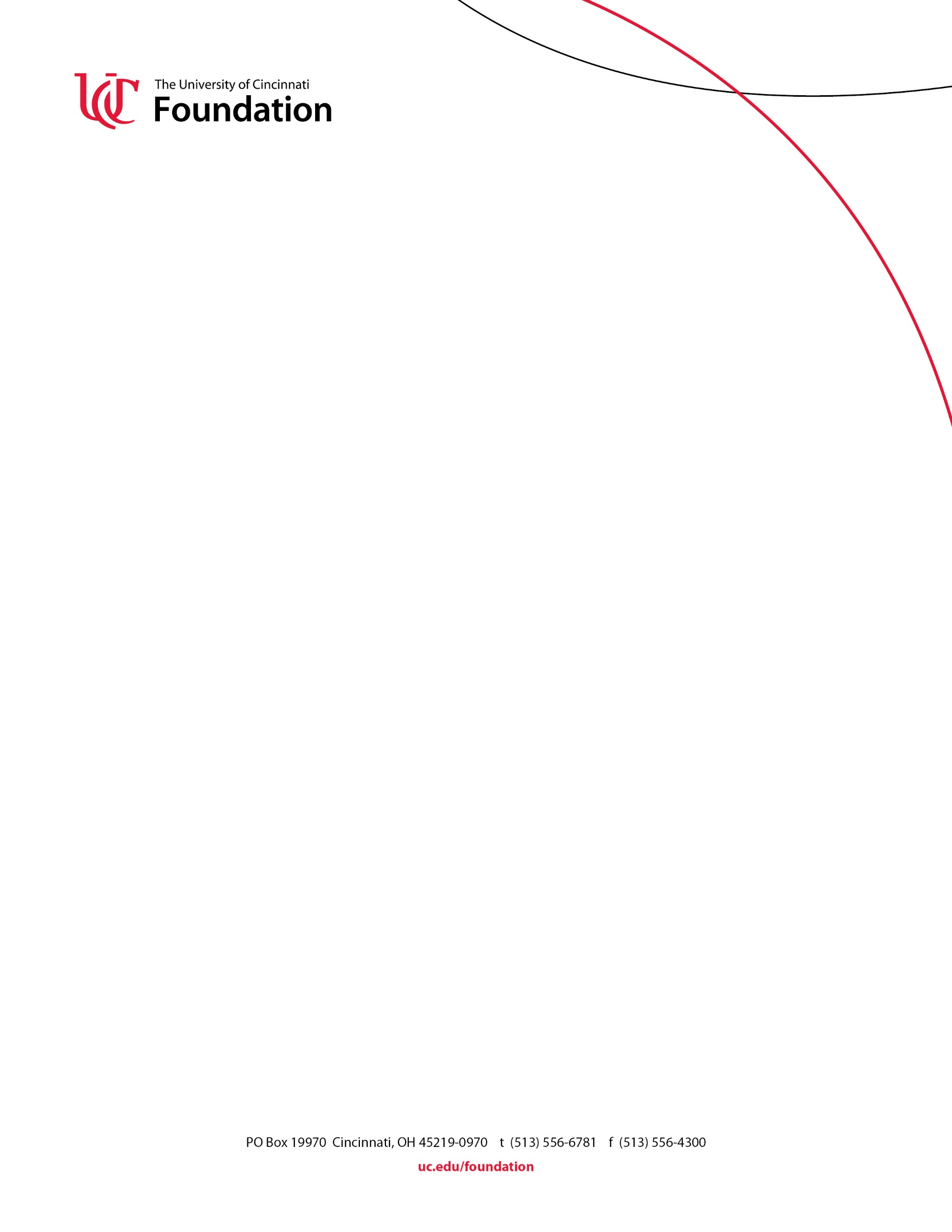 To: Distribution ListRe: Request for Proposal AnnouncementsIf any funding possibility on this list interests you, please contact Susan Dunlap at (513) 556-6361 or susan.dunlap@uc.edu before applying to ensure coordination and facilitate assistance with approaches.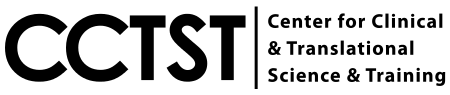 Letters of Intent are due Monday, September 18 by 5 PM.Background
The Center for Clinical and Translational Science and Training (CCTST) is now accepting letters of intent (LOI) from junior faculty for the next round of the KL2 Research Scholars mentored career development award.  Funded by a National Institutes of Health (NIH) Clinical and Translational Science Award (CTSA), the KL2 program provides 75% salary support (up to $100,000/year) plus $25,000 in research-related expenses for up to 2 consecutive years to highly qualified full-time junior faculty pursuing careers in clinical and translational research.  A progress report is required at the end of each year.  Availability of second year funding is contingent upon successful competitive renewal of the CTSA grant.  During the award period, Scholars are expected to pursue their own independent research funding (generally an NIH K23 or R01 grant).  The applicant’s home division or department must guarantee a 3rd year of 75% protected time in the event that the Scholar has applied for but not yet received independent research funding by the end of the 2nd year of KL2 support.  
Eligibility
To be eligible, the applicant must have a full-time faculty appointment at the University of Cincinnati (UC), Cincinnati Children’s, or Cincinnati Veterans Affairs Medical Center (VAMC) at the time of the award; the position cannot be contingent upon obtaining the KL2 award. The applicant must be a U.S. citizen or non-citizen national, or have documented permanent resident status.  Additional restrictions apply; see item 8 of the RFA for eligibility guidelines.  Members of underrepresented racial, ethnic and socioeconomic groups and candidates with disabilities are strongly encouraged to apply.
Mentorship
KL2 Scholars must identify an approved KL2 primary mentor and at least one other mentor.  A list of primary mentors meeting KL2 criteria is linked below.  To ensure that all KL2 Scholars have, or develop, competency in key areas of translational research, Scholars are required to complete a series of courses either prior to or during their KL2 award period.  Scholars have an opportunity for externships with outside organizations, such as a pharmaceutical company, clinical research organization, or another CTSA institution. 
Important dates
Letters of Intent due:  September 18, 2017 by 5:00 PM
Notification to apply:  October 2, 2017
Invited Applications due:  November 3, 2017 by 5:00 pm
Funding start date:  April 1, 2018
LOI and Application submission
Please note that LOIs and full applications must be submitted through the CCTST Competition and Awards Program Site (CCAPS).  See the request for applications (RFA) for details.  CCTST membership (join free of charge) is required to apply, including the LOI stage.  
Complete KL2 program details are available here, including: 
Request for Applications (RFA) Application forms Cadre of Mentors Mentorship handbook and resource materials 
Questions?  Please email Sarah Elam or call (513) 803-1044.
INSTITUTIONAL
Epilepsy Foundation Invites Entries for 2018 Shark Tank Competition
The Epilepsy Foundation has announced its seventh annual epilepsy “Shark Tank” competition for the most innovative ideas in epilepsy and seizure treatment and care. Some examples of novel ideas include a system to detect seizures and provide early warning to the patient or family; a treatment that stops a seizure from progressing; a system that helps patients manage their daily treatment; a device that prevents physical injury that patients may experience when in seizure; or an entirely new product concept with the potential to dramatically improve the lives of people with epilepsy. Selected finalists will receive international recognition and compete for grants totaling $150,000 to support the development and commercialization of important new products, technologies, or therapeutic concepts. As many as six finalists will be selected to present at the 2018 Epilepsy Pipeline Conference (San Francisco, February 22-23, 2018). Each presenter will have five minutes to present the concept, followed by five minutes of questioning. The event will feature live voting among audience members and a panel of judges (Sharks) representative of industry, advocacy, investors, and the research and medical communities. The winning project(s) deemed to be the most innovative will be announced at the conclusion of the competition. To be eligible, applicants must demonstrate an ability to move the proposed plan to completion, showing how the prize can accelerate any step along the path to market. Inventors who submitted ideas in previous Shark Tank competitions are encouraged to re-submit their ideas if substantial progress has been made. For complete competition guidelines, application instructions, and information about last year's winners, see the Epilepsy Foundation website.
Deadline: October 16, 2017 (Letters of Intent)
http://www.epilepsy.com/make-difference/research-and-new-therapies/shark-tank-competition Home Depot Foundation Invites Applications for Community Impact Program
The Home Depot Foundation is accepting applications from nonprofit organizations using volunteers to address the physical needs of their communities. Through its Community Impact Grants program, the foundation will award grants of up to $5,000 (in the form of Home Depot gift cards that can be used to purchase tools, materials, and services) for projects aimed at repairing, modifying, weatherizing, or otherwise improving low-income and/or transitional housing or community facilities. Priority will be given to programs that use volunteers to serve veterans with home-improvement needs.   Only IRS-registered 501(c)(3) nonprofit organizations and tax-exempt public service agencies (e.g., police/fire departments) in the United States are eligible to apply. In addition, grants must support work completed by community volunteers in the U.S., and projects must be completed within six months following notification that the grant has been awarded. For complete program guidelines and application instructions, see the Home Depot Foundation website.
Deadline: December 31, 2017
https://corporate.homedepot.com/grants/community-impact-grants American Association of Birth Centers Foundation Invites LOIs for Research Projects
The AABC Foundation, was established in 1994 by American Association of Birth Centers to advance public knowledge and understanding of issues related to family-centered childbirth. The foundation raises funds to support the advancement of the AABC birth center model as the standard to improve maternity and women's health care. Based on wellness model of pregnancy and birth, the birth center is a homelike facility, operating with a healthcare system. Birth centers are guided by principles of prevention of complication, sensitivity to the needs of the individual family, safety for both mother and baby, appropriate use of medical intervention, and cost effective care. Birth centers provide family-centered care for healthy women before, during, and after normal pregnancy, labor, and birth. To advance its mission, the foundation will award grants of up to $5,000 to support research projects on issues related to the birth center model of care. The program is open to individuals or organizations and nonprofit status or sponsorship is not required. However, applicants must demonstrate capacity and a plan to complete the research in accordance with the project’s timeline. Letters of Intent must be received no later than November 15, 2017. Upon review, selected applicants will be invited to submit complete applications by January 8, 2018. Visit the AABC Foundation website for complete program guidelines and application instructions.
Deadline: November 15, 2017 (Letters of Intent) http://www.aabcfoundation.org/research-grants/ INDIVIDUAL
Lighthouse Works Accepting Applications for Artist Fellowships
Lighthouse Works, a nonprofit arts organization, is devoted to encouraging the development of artists through a fellowship program and to the enrichment of the year-round cultural and economic vitality of Fishers Island, New York. To that end, the organization is accepting applications for its fellowship program. Fellowships are six weeks in length and occur year-round. Fellows are provided with housing, food, studio space, a $250 travel allowance and a stipend of $1,500 to help defray the cost of shipping materials, the purchase of art supplies, and other expenses incurred in making artwork in a remote location. The organization's belief is that no artist should have to spend money to accept the opportunity of a fellowship. While fellows' primary obligation is the solitary pursuit of their creative projects, every artist is expected to participate in a single studio tour, reading, or performance for the public at the conclusion of their fellowship. In addition, fellows have the chance (though they are not required) to teach workshops, mentor students, or invite them for studio visits. While the program accepts artists working in a wide range of disciplines, it is best able to accommodate visual artists, writers, and musicians. Artistic excellence is the primary criterion for acceptance as a Lighthouse Works fellow. For complete program guidelines and application instructions, see the Lighthouse Works website.
Deadline: October 15, 2017 http://www.thelighthouseworks.com/fellowshipprogram.html#description Tourette Association of America Invites Proposals for Research Projects
Founded in 1972, the Tourette Association of America (formerly known as the Tourette Syndrome Association) has emerged as the premier national nonprofit organization working to make life better for all people affected by Tourette and tic disorders. The association advances its work by raising public awareness and fostering social acceptance; working to advance scientific understanding, treatment options, and care; educating professionals to better serve the needs of children, adults, and families challenged by Tourette and tic disorders; advocating for public policies and services that promote positive school, work, and social environments; providing help, hope, and a supportive community across the nation; and empowering its community to deal with the complexities of this spectrum of disorders. To that end, grants of up to $150,000 over two years will be awarded for basic and clinical studies related to any aspect of Tourette syndrome. To be eligible, investigators are required to have an advanced degree such as a PhD, MD, or equivalent or be an allied professional with an advanced degree in a related field. Investigators from nonprofit and for-profit organizations are eligible to apply. Pre-proposals must be received no later than November 1, 2017. Upon review, selected applicants will be invited to submit a full application by February 15, 2018. For complete program guidelines and application instructions, see the Tourette Association website.
Deadline: November 1, 2017 (Pre-proposals) https://www.tourette.org/research-medical/grant-cycle-information/ EACE Seeks Applications for Higher Education Career Services, Recruiting Research
The Eastern Association of Colleges and Employers develops educational programs and services and facilitates connections and interaction between employers who seek to hire college students & alumni, the career services personnel who serve those students, and the associate members who serve the profession. The EACE Research Grant is designed to encourage research and assessment within the field of higher education and share models that demonstrate design and outcomes. Grants of up to $2,000 will be awarded to support research and assessment by EACE members in the area of career services or recruiting. To be eligible, the principal researcher must be a current EACE member in good standing. See the EACE website for complete program guidelines, information about previous grant recipients, and application instructions.
Deadline: March 1, 2018 http://www.eace.org/page/EACEResearchGrant SVS Foundation Announces Vascular Disease Clinical Research Seed Grant Program
The SVS Foundation, the charitable arm of the Society for Vascular Surgery, has announced the launch of the Clinical Research Seed Grant program. Designed to recognize the importance of clinical investigation in vascular disease, the new program is designed to encourage the interest and development of clinical investigators among the SVS membership, particularly junior members or those with limited prior experience as principal investigators; and to provide direct support for pilot clinical projects that have potential to develop into larger studies fundable by industry or governmental sources. Projects should be clinical research projects, preferably patient-oriented (research conducted with human subjects or on material of human origin such as tissues, specimens and cognitive phenomena for which an investigator directly interacts with human subjects). Applications addressing one of the SVS Clinical Research Priorities are encouraged, and small-scale clinical trials and ancillary studies in the setting of existing clinical trials (industry or NIH-supported) will be considered. Grants of up to $25,000 will be awarded for direct costs for a one-year period. Costs for laboratory assays, imaging studies (as appropriate), data collection, and statistical support are allowable; principal investigator salary, institutional overhead expenses, and major equipment and travel expenses are not allowed. To be eligible, the principal investigator must be an SVS active member within the first ten years of practice or a fellowship- or integrated residency-trained, board-eligible, vascular surgeon within the first ten years of practice with a full-time faculty position and an SVS active member serving as mentor. See the SVS Foundation website for complete program guidelines and application instructions.
Deadline: March 1, 2018 https://vascular.org/career-tools-training/awards-and-scholarships/clinical-research-seed-grants Rivkin Center Accepting Applications for Pilot Studies in Ovarian Cancer Research
Founded in 1996, the Marsha Rivkin Center for Ovarian Cancer Research supports public early detection screening for ovarian cancer, produces nationally and internationally attended research symposia, and provides funding for innovative ovarian cancer research and scholar grants to up-and-coming investigators. The center is accepting applications for pilot study projects in ovarian cancer research. Through the center's Pilot Study Program, approximately ten one-year grants of $75,000 will be awarded to support investigator-initiated projects in all areas of ovarian cancer research. Projects designed to analyze data from already funded clinical trials also will be considered. Priority will be given to proposals that are innovative, multi-disciplinary, and likely to lead to the submission of grant applications for independently funded investigations. Investigators at all levels are encouraged to apply. See the Rivkin Center website for complete program guidelines and application instructions.
Deadline: December 1, 2017
https://www.rivkin.org/wp-content/uploads/2015/11/Pilot-Study-Award-RFA-2018-pC.pdf When Everyone Survives Issues 2018 RFP for Leukemia Research
The When Everyone Survives Foundation was founded to advance cures and treatment for leukemia through support for innovative research. To that end, the foundation has issued its 2018 Request for Proposals for leukemia research. One-year grants of up to $50,000 will be awarded in support of innovative laboratory, translational, or clinical research related to acute leukemia. Renewal of initial research support may be considered for one or more additional years based on productivity. New and established investigators are eligible to apply. For complete program guidelines and application instructions, see the WES Foundation website.
Deadline: April 1, 2018 http://www.wheneveryonesurvives.org/grant_application Plastic Surgery Foundation Invites Applications for Clinical Research Projects
The Plastic Surgery Foundation, the philanthropic arm of the American Society of Plastic Surgeons, is accepting applications for research projects that address a topic of importance to the current clinical practice of plastic surgery. Through the National Endowment for Plastic Surgery grant program, the foundation will award a grant of up to $50,000 for a project that is clinically relevant, immediate, or focused on an emerging issue in the field. Priority will be given to well-developed projects with a high likelihood of having impact on the scientific discipline and/or on patient care. To be eligible, applicants must hold an MD, DO, or PhD, as well as a full-time clinical or research position in the United States or at a Canadian institution. In addition, all applicants must be an ASPS member or obtain sponsorship from an active ASPS member. See the Plastic Surgery Foundation website for complete program guidelines, an FAQ, and application information.
Deadline: December 1, 2017
https://www.thepsf.org/research/psf-grant-funding/national-endowment-for-plastic-surgery.htm Getty Conservation Institute Invites Applications for Conservation Guest Scholar Program
The Conservation Guest Scholar Program at the Getty Conservation Institute supports new ideas and perspectives in the field of conservation, with an emphasis on the visual arts (including sites, buildings, objects) and the theoretical underpinnings of the field. The program provides an opportunity for professionals to pursue scholarly research in an interdisciplinary manner in areas of interest to the international conservation community. Conservation Guest Scholars are in residence at the Getty Center for three or six consecutive months between late September and June and receive a monthly stipend of $3,500, prorated to the actual dates of residency. In addition to the stipend, the program also provides a workstation at the Conservation Institute, research assistance, airfare to Los Angeles, an apartment in the Getty scholar housing complex, and health benefits. Conservation Guest Scholar Grants support research to be undertaken while in residence at the Getty. Conservators, scientists, architects, and professionals who have attained distinction in conservation and related fields are invited to apply. Applicants should have at least five years' experience in the field of conservation and should have an established record of publication and other contributions to the field. Grants are not intended to fund research for the completion of an academic degree. See the Getty website for complete program guidelines, information about previous and current GCI scholars, and application instructions.
Deadline: November 1, 2017
http://www.getty.edu/foundation/initiatives/residential/conservation_guest_scholars.html Wenner-Gren Foundation for Anthropological Research Accepting Grant Applications
The Wenner-Gren Foundation for Anthropological Research is a private operating foundation dedicated to the advancement of anthropology around the world. Located in New York City, it is one of the major funding sources for international anthropological research and is actively engaged with the anthropological community through its varied grant, fellowship, networking, conference, and symposia programs. It also founded and continues to publish the international journal Current Anthropology, and disseminates the results of its symposia through open-access supplementary issues of this journal. As part of its mission, the foundation is accepting applications for post-PhD Research Grants program. Grants of up to $20,000 will be awarded to individuals holding a PhD or equivalent degree to support individual research projects. The program supports research that demonstrates a clear link to anthropological theory and debates and promises to make a solid contribution to advancing these ideas. There is no preference for any methodology, research location, or sub-field. The foundation encourages projects that employ a comparative perspective, can generate innovative approaches or ideas, and/or integrate two or more sub-fields. To be eligible, applicants must hold a PhD or equivalent degree. See the Wenner-Gren Foundation for complete program guidelines and application instructions.
Deadline: November 1, 2017 http://www.wennergren.org/programs/post-phd-research-grants Carey Institute Accepting Applications for Spring Nonfiction Fellowship Program
The Carey Institute for Global Good believes that an informed, educated, and engaged citizenry is essential to the functioning of democratic society. To that end, the institute is accepting applications for the spring 2018 Logan Nonfiction Fellowship, which supports this belief by advancing deeply reported longform nonfiction about pressing issues of the day and helps to disseminate it to the widest possible audience. Logan Nonfiction fellows are provided all the necessary tools to complete their critical work, including lodging, workspace, technology support (wi-fi, a state-of-the-art screening room, and equipment and software for video, film and radio editing), and meals. The spring session runs from January to April. Within that period, applicants can request a short residency (four to six weeks) or a long residency (ten to twelve weeks). The program is open to nonfiction writers, photographers, and documentarians. See the Carey Institute website for complete program guidelines and application instructions.
Deadline: September 30, 2017 http://careyinstitute.org/programs/nonfiction/nonfiction-fellowship/ Fahs-Beck Fund for Research and Experimentation Seeks Applications for Mental Health Research
Fahs-Beck Fund for Research and Experimentation is accepting applications from behavioral or psychological research studies based in the United States or Canada. Through its Faculty/Post-Doctoral Fellows program, the fund will award grants of up to $20,000 in support of studies aimed at developing, refining, evaluating, or disseminating innovative interventions designed to prevent or ameliorate major social, psychological, behavioral, or public health problems affecting children, adults, couples, families, or communities. The fund will also consider studies that have the potential for adding significantly to knowledge about such problems. Projects must be focused on the United States or Canada or on a comparison between the U.S. or Canada and one (or more) other country. To be eligible, applicants must be a faculty member at an accredited college or university or an individual affiliated with an accredited human service organization that is tax exempt under Section 501(c)(3) of the Internal Revenue Code. In addition, the principal investigator must have an earned doctorate in a relevant discipline and relevant experience. See the Fahs-Beck Fund website for eligibility and application guidelines
Deadline: November 1, 2017
http://www.fahsbeckfund.org/pdf_files/CURRENT_Post_Doctoral_Guidelines_01.12.15.pdf Spencer Foundation Invites Proposals for Education Research Projects
Established in 1962, the Spencer Foundation is dedicated to the belief that research is necessary to the improvement of education. To that end, the foundation supports high-quality investigations of education through its research programs and to the strengthening and renewal of the educational research community through its fellowship/training programs and related activities. To that end, the foundation is accepting proposals through its Small Research Grants Program from education research projects. In keeping with the foundation's mission, the program aims to fund academic work that will contribute to the improvement of education, broadly conceived. Examples of previously funded projects include an experimental study of how college students use visual representations in solving math problems; a study exploring the process of racial and rural identity formation among African-American high-school students who attend de facto segregated schools in the rural South; and a mixed-methods study focused on the different types of knowledge novice and experienced teachers draw on in teaching reading comprehension The program awards grants of up to $50,000. To be eligible, principal investigators and co-PIs must have an earned doctorate in an academic discipline or professional field, or appropriate experience in an education research-related profession. In addition, the PI must be affiliated with a college, university, school district, nonprofit research facility, or nonprofit cultural institution that is willing to serve as the fiscal agent should a grant be awarded. The foundation will be hosting an informational webinar on Wednesday, September 20, 2017, at 11:00 a.m. (CDT). Registration is required. See the Spencer Foundation website for complete program guidelines, an FAQ, and application instructions.
Deadline: November 1, 2017 http://www.spencer.org/small-research-grants AWARDS 
American Psychological Foundation Accepting Applications for Public Policy Dissertation Award
The American Psychological Foundation is accepting applications for its APF Annette Urso Rickel Foundation Dissertation Award for Public Policy. The $1,000 scholarship supports dissertation research on public policy that has the potential to improve services for children and families facing psychosocial issues such as prevention of child abuse, school programs for children with psychological issues, services for youth in the criminal justice system, healthy parenting, math and science education, and contributions to the adoption of sound policy affecting children, youth, and families. To be eligible, applicants must be a graduate student in psychology enrolled full time in a regionally accredited institution located in the U.S. or Canada; have completed his/her doctoral candidacy, including dissertation approval by a doctoral committee; and have demonstrated research competence and commitment to the field. For complete program guidelines and application instructions, see the APF Foundation.
Deadline: October 1, 2017 http://www.apa.org/apf/funding/rickel-foundation.aspx VFW Accepting Nominations for Teacher of the Year Award
The Veterans of Foreign Wars of the United States is a nonprofit veterans service organization comprised of eligible veterans and military service members from the active, guard, and reserve forces. VFW's many programs and services work to support veterans, service members and their families, and communities worldwide. To advance its mission, VFW is accepting nominations for its VFW Smart/Maher National Citizenship Education Teacher Award for 2018. The annual award contest recognizes three teachers for their outstanding commitment to teaching Americanism and patriotism to their students. Each year, a classroom elementary, junior high, and high school teacher whose curriculum features citizenship education topics — for at least half of the school day in a classroom environment — is recognized. Winners of the award will receive $1,000 for professional development expenses; $1,000 for their school; two award plaques (one for the teacher, the other for his/her school); and an all-expenses-paid trip to attend a VFW conference to receive their award. Teachers who promote civic responsibility, flag etiquette, and patriotism are prime candidates for the award. See the VFW website for complete program guidelines and application instructions, as well as information about winners from previous years.
Deadline: October 31, 2017 https://www.vfw.org/community/youth-and-education/teacher-of-the-year American College of Trial Lawyers Invites Applications for 2018 Gumpert Award
The American College of Trial Lawyers is accepting applications for its 2018 Emil Gumpert Award. The award was established in honor of the late Honorable Emil Gumpert, chancellor-founder of the American College of Trial Lawyers. Judge Gumpert, throughout his more than half-century career as an eminent trial lawyer, state bar president, and trial judge, substantially and effectively devoted himself to the administration of justice and to the improvement of trial practice. A single grant of up to $100,000 will be awarded to a program, public or private, whose principal purpose is to maintain and improve the administration of justice. The program may be associated with a court, law school, bar association, or any other organization that typically provides such a program. See the ACTL website for complete program guidelines and application instructions.
Deadline: October 2, 2017 https://www.actl.com/home/awards-competitions-grants/emil-gumpert-award 

COMMUNITY
Honeybee Conservancy Invites Applications for Beekeeping Materials
The Honeybee Conservancy is inviting applications for in-kind grants to help organizations or schools safely set up, maintain, and observe on-site bee sanctuaries at schools, community gardens, and green spaces across the United States. Through its Sponsor-A-Hive program, the conservancy will award grants in the form of honey or solitary bees, their homes, beekeeping equipment, and information on how to care for the bees. With the assistance of the conservancy, bees are placed strategically in locations where they can bolster local bee populations, advance science and environmental education, and pollinate locally grown food. The conservancy will also provide a Sponsor-A-Hive Teacher's Kit, which includes lesson plans and worksheets designed to teach students more about their bee home and build their reading and science skills, raise their environmental awareness, and empower them to help the bees. To be eligible, applicants must be located in the United States and be a nonprofit organization; elementary, middle, or high school; college or university; tribal education agency; environmental center; or a food bank or community garden that does not charge a membership fee. In addition, applicant organizations must have been in existence for at least a year to be eligible to receive materials. See the Honeybee Conservancy website for complete program guidelines and application instructions.
Deadline: October 31, 2017 http://thehoneybeeconservancy.org/beekeeping-grants/ Puffin Foundation Issues RFP for Social Justice Arts Projects
The Puffin Foundation West seeks to open the doors of artistic expression by providing grants to artist activists and arts organizations that are often excluded from mainstream opportunities due to race, gender, or social philosophy. To that end, the foundation is accepting applications from arts organizations and projects in Ohio that seek to enrich and inform the public on important topics such as the environment, social justice, civil rights, and other contemporary issues facing the country (and the planet) that other funders might hesitate to fund. The foundation will give special consideration to communities and school districts that are underserved by the arts. The foundation will consider projects from individual artists and organizations working within the visual arts, dance, music, theater, photography, film/video, writing, poetry, and public interest platforms. In 2018, and in honor of the foundation receiving the Ohio Governor's Arts Patron Award, all grants will awarded to residents of and/or nonprofit organizations based in Ohio. Average grant amount will range between $550 and $2,500. Individuals as well as nonprofit educational, cultural, and social justice organizations in Ohio are eligible to apply. See the Puffin Foundation website for complete program guidelines and application instructions.
Deadline: December 9, 2017
http://puffinwest.org/wp-content/uploads/2017/08/Puffin-2018-Grant-Application-FINAL.pdf Noninvasive Ileal Sampling Technology for Human Microbiome Studies
The gastrointestinal (GI) microbiome plays a significant role in promoting gut health and maintaining homeostasis. Microbial colonization is influenced by numerous factors including diet, health, and age. Furthermore, the bacterial flora varies greatly depending upon the region of the GI tract; for example very few bacteria are found in the stomach due to harsh gastric conditions, whereas the more neutral environment of the colon promotes bacterial growth. The ileum is recognized as the transitional zone where immunologic surveillance occurs, thus, it is important to study the microbiome in this area. Therefore, the Seeker desires a noninvasive, self-sensing, and self-sampling technology specific to the ileum. A submission to the Challenge should include the following: An explanation of the proposed Solution addressing specific Solution Requirements presented in the Detailed Description of the Challenge. This should be accompanied by a well-articulated rationale supported by literature precedents. Experimental proof-of-concept data obtained as outlined in the Detailed Description of the Challenge (and delivery of prototype if requested by the Seeker). Submissions will be evaluated on a rolling basis. The Seeker will determine which Solutions merit experimental validation. Solvers will be notified if and when to ship their prototype. An award of $10,000 is contingent upon theoretical evaluation and experimental validation of the submitted solutions by the Seeker. An additional award of $40,000 may be paid to a Solver, who can deliver 10 prototypes that yield successful preliminary results when tested in vivo. To receive an award, the Solvers will have to transfer to the Seeker their exclusive intellectual property (IP) rights to the solution. However, the Seeker will be willing to consider a licensing agreement for a partial award if exclusive IP cannot be transferred by the Solver. Submissions to this Challenge must be received by 11:59 PM (US Eastern Time) on November 8, 2017.  Late submissions will not be considered.
https://www.innocentive.com/ar/challenge/9933957 Colorado River Basin Data Visualization Challenge
The Bureau of Reclamation (Reclamation), the Seeker for this Challenge, plays a significant role in managing the Colorado River.  Reclamation relies on a broad range of Colorado River Basin (CRB) data to support short-term water management and long-term planning, including data on historical, current, and projected weather and climate conditions, reservoir storage and releases, streamflows, and diversions.  Reclamation is currently working to make CRB data more easily accessible to both Reclamation staff and non-Reclamation users such as other Federal, State, and local agencies, water users, recreationists, researchers, and other stakeholders. As Reclamation works to improve data access, better approaches to visualizing CRB data are needed to improve data exploration, analysis, interpretation, and communication by Reclamation and non-Reclamation users. In particular, better visualization approaches are needed to improve understanding and communication of current and projected conditions in the basin and the water management actions that affect those conditions. Reclamation and its Collaborators seek innovative, interactive, and user-driven visualizations to improve understanding of past, present, and projected conditions in the CRB and to support analysis and decision making by Reclamation and non-Reclamation users. This Theoretical Challenge requires submission of a data visualization and corresponding written description
AWARD:  $60,000 USD DEADLINE: Nov 17 2017 https://www.innocentive.com/ar/challenge/9933882 New Applications for Micro-Scale 3D Printing
Across many industries, miniaturization of devices and components has enabled increased product complexity, improved functionality and opened up new applications and markets. This trend however has been hindered by the limitations of conventional fabrication. Additive Manufacturing / 3D Printing is emerging as a disruptive alternative to conventional processes.  The Seeker has developed a unique Additive Manufacturing process capable of producing commercial micro-scale devices, components and subassemblies made from engineering grade metals.  The Seeker is looking for creative ideas that leverage micro-scale (millimeter – submillimeter) Additive Manufacturing. Concepts can include 1) adding functionality / complexity to existing micro-scale devices, 2) miniaturizing larger devices in order to expand capability and open up new markets, or 3) conceiving entirely new micro-scale devices or components. Concepts should target high-value applications and/or markets.  This is an Ideation Challenge, which has the following unique features: There is a guaranteed award.  The awards will be paid to the best submission(s) as solely determined by the Seeker. The total payout will be $20,000, with one award being at least $5,000 and no award being smaller than $2,500. The Solvers are not required to transfer exclusive intellectual property rights to the Seeker.  Rather, by submitting a proposal, the Solvers grants to the Seeker a royalty-free, perpetual, and non-exclusive license to use any information included in this proposal. Submissions to this Challenge must be received by 11:59 PM (US Eastern Time) on October 8, 2017, 2017.  Late submissions will not be considered. After the Challenge deadline, the Seeker will complete the review process and make a decision with regards to the Winning Solution(s). All Solvers that submitted a proposal will be notified on the status of their submissions; however, no detailed evaluation of individual submissions will be provided.
DEADLINE: Oct 08 2017  https://www.innocentive.com/ar/challenge/9934034 RUSAL Challenge: New Applications of Silica Fume
UC RUSAL produces large quantities of silica fume annually. Silica fume is used in the production of concrete mixtures as an additive to improve the strength of finished products. Other advantages include enhanced durability, increased abrasion resistance, and low permeability to chloride and water. Although silica fume has many applications in the construction industry, its chemical properties may be leveraged for other uses. Thus, UC RUSAL desires new applications for silica fume, which will be in demand in domestic or foreign markets. This is a Theoretical Challenge that requires only a written proposal to be submitted. The Challenge award will be contingent upon theoretical evaluation of the proposal by the Seeker. To receive an award, the Solvers will not have to transfer their exclusive IP rights to the Seeker. Instead, Solvers will grant to the Seeker a non-exclusive license to practice their solutions. Submissions to this Challenge must be received by 11:59 PM (US Eastern Time) on October 20, 2017. Late submissions will not be considered. 
https://www.innocentive.com/ar/challenge/9934043 Low Cost No Revenue-grade Smart Meters for Microgrids
Electrification of rural areas in emerging countries is one of the major challenges faced by power utilities because traditional business models and technologies are often not viable options in such contexts. Microgrids – a modern, small-scale version of a centralized electrical system – are one of the solutions found by utilities to reduce “Energy poverty” and provide affordable electricity to people in rural areas that are too far from the main grid. Microgrids achieve specific local goals, such as reliability, carbon emission reduction, diversification of energy sources, and cost reduction. The missing piece to improve microgrids is to make them “smarter” in order to, more efficiently, generate, distribute, and regulate the flow of electricity to consumers. Therefore, the Seeker is interested in low cost, smart meters that can help achieving this objective. This is a Theoretical Challenge that requires only a written proposal to be submitted. The Challenge award will be contingent upon theoretical evaluation of the proposal by the Seeker. To receive an award, the Solvers will not have to transfer their exclusive IP rights to the Seeker. Instead, Solvers will grant to the Seeker a non-exclusive license to practice their solutions. Submissions to this Challenge must be received by 11:59 PM (US Eastern Time) on October 4, 2017. Late submissions will not be considered. AWARD:  $15,000 USD https://www.innocentive.com/ar/challenge/9934058 RUSAL Challenge: Modern Technology / Plant for Production of Large-Lump Charcoal from Stem Wood
Charcoal is a pyrolysis product with high carbon content that is generated in a low oxygen environment for an extended period of time. Traditional methods of producing charcoal in kilns led to pollution through the emission of harmful gasses and particulates. Carbonization furnaces have significant advantages over kilns because high quality charcoal can be made more efficiently and safely. UC RUSAL requires large quantities of charcoal and desires collaborative partners with either the capacity to supply or the ability to develop technology / equipment to produce charcoal in an economically viable and environmentally friendly way. This is an electronic Request-for-Partners (eRFP) Challenge. The Solver will write a preliminary proposal (maximum of 10 pages, including supporting non-confidential information and contact details) to be evaluated by UC RUSAL with a goal of establishing a collaborative partnership. Upon completion of the evaluation, UC RUSAL may contact selected Solvers directly to work out terms for a collaboration contract. The monetary value of the contract will vary depending on the amount of work to be delivered and the agreed time frame. [NOTE: Only proposals from Solvers who have the ability to work as a collaboration partner will be considered.] Submissions to this Challenge must be received by 11:59 PM (US Eastern Time) on October 16, 2017. Late submissions will not be considered. 
https://www.innocentive.com/ar/challenge/9934044

Real Time Detection of Crane Arm Side-bend
Long crane arms bend for many reasons such as wind, uneven heating, improper maintenance, etc. If the offset becomes too great it can be an extreme safety hazard. The Seeker would like a device/method to measure the side bend offset of long crane arms in real time. The crane arms are up to 120 meters long and a precision of 0.1 % of the length is required. The submission to the Challenge should include the following: A detailed description of your proposed Solution addressing specific Solution Requirements presented in the Detailed Description of the Challenge. This description should be accompanied by a well-articulated rationale supported by literature/patent precedents. A device/method to do the measurement and experimental proof of its ability. Receipt of a Challenge award is contingent upon theoretical evaluation and experimental validation of the submitted Solutions by the Seeker. To receive an award, the Solvers will have to transfer to the Seeker their exclusive Intellectual Property (IP) rights to the solution. However, the Seeker will be willing to consider a licensing agreement for a partial award if exclusive IP cannot be transferred by the Solver. Submissions to this Challenge must be received by 11:59 PM (US Eastern Time) on October 22, 2017. Late submissions will not be considered. https://www.innocentive.com/ar/challenge/9934022 Precise Calculation of Suspension Cable Length for Construction Machinery
In cantilever construction equipment, force is applied to a cable to keep the equipment arm straight. The problem is in knowing how long of a cable is required to do this and its relationship to the force applied. It is required to know both the unstressed cable length and its true length while under stress given the known data as described in the Challenge. The submission to the Challenge should include the following: A detailed description of your proposed Solution addressing specific Solution Requirements presented in the Detailed Description of the Challenge. This description should be accompanied by a well-articulated rationale supported by literature/patent precedents. A computational model and software to test against real data. Receipt of a Challenge award is contingent upon theoretical evaluation and experimental validation of the submitted Solutions by the Seeker. To receive an award, the Solvers will have to transfer to the Seeker their exclusive Intellectual Property (IP) rights to the solution. However, the Seeker will be willing to consider a licensing agreement for a partial award if exclusive IP cannot be transferred by the Solver. Submissions to this Challenge must be received by 11:59 PM (US Eastern Time) on October 22, 2017. Late submissions will not be considered. AWARD:  $20,000 USD https://www.innocentive.com/ar/challenge/9934023 Great Lakes Invasive Carp Challenge – Stage 1
Protecting the Great Lakes, the world’s largest source of freshwater, is of global importance.   In the USA, millions of dollars and countless hours have been spent over that last 20 years trying to control and prevent the spread of invasive bighead and silver carp (also known as Asian carp). Multiple technologies are currently being deployed, including a series of three electric dispersal barriers in the Chicago Area Waterways System.  However, current measures are not 100% effective in preventing invasive carp from entering the Great Lakes. As recently as June 2017, a large silver carp was captured beyond the electric barriers, just nine miles from Lake Michigan.  The prevailing concern is that a more sustainable and innovative solution is needed. We are asking the Solver community to come up with viable new solutions that will prevent the migration of these fish into Lake Michigan. Ideally, solutions could be used in many other areas in the USA as well. The goal is to prevent invasive carp movement, directly or indirectly, without damage to the ecosystem, other species or waterway navigation (commercial and recreational). What makes this Challenge especially complex is the number of concepts that have been and are currently being researched. Solvers should make sure their ideas are original or build upon existing technologies before they put too much time into a particular solution. To receive an award, the Solvers will not have to transfer their IP rights to the Seeker. Please note that any proposal submitted will not be treated as confidential information. Accordingly, Solvers should take whatever steps they deem necessary to protect their proprietary rights in their solutions prior to submitting their written proposal for consideration in the Challenge (e.g. filing provisional or full patent applications on the solution described in the written proposal submitted prior to submission). Submissions to this Challenge – Stage 1 must be received by 11:59 PM (US Eastern Time) on October 31, 2017. Late submissions will not be considered. AWARD:  $200,000 USD
https://www.innocentive.com/ar/challenge/9933993 Predicting Water Main Failure
Water mains form an essential part of water distribution systems worldwide and range from large mains that transport water from distant reservoirs to reticulation mains that move water from large distribution mains to consumer’s properties. Unfortunately, these water mains occasionally fail, interrupting delivery of water to people affected by the break. A number of factors such as age, corrosion, external loadings and repeated pressure variations dictate when and how often water mains will fail. Yarra Valley Water, the Seeker for this Challenge, has a reticulation main replacement program to maintain the reliability of its network. The program is currently reactive in that a reticulation main is replaced only after customers have experienced multiple service interruptions within a certain timeframe. In order to reduce service interruptions to its customers, Yarra Valley Water would like to find a method to predict beforehand when a reticulation main will fail, and thus this is the focus of this Challenge. Yarra Valley Water is providing vast historical data of water main breaks along with information on its current water network and other relevant data and asking Solvers to develop an algorithm that can predict at least 50% of water main failures within six months or less prior to the break occurring. A submission to the Challenge should include the following: A detailed description of the proposed Solution addressing specific Technical Requirements presented in the Detailed Description of the Challenge. This should also include a thorough description of the algorithm used in the Solution accompanied by a well-articulated rationale for the method employed. Output from the proposed algorithm covering the specified test year. For the top ranked submissions, the Seeker may request source code and/or an executable with sufficient documentation to enable the Seeker to compile, execute the algorithm, and validate the method using additional test data sets. The Challenge award is contingent upon theoretical evaluation of the method/algorithm by the Seeker, and validation by the Seeker of the submitted reduction to practice Solution. To receive an award, the Solvers will not have to transfer their exclusive IP rights to the Seeker. Instead, Solvers will grant to the Seeker a non-exclusive license to practice their solutions. Submissions to this Challenge must be received by 11:59 PM (US Eastern Time) on November 21, 2017. AWARD:  $35,000 USD Late submissions will not be considered.
https://www.innocentive.com/ar/challenge/9934007 **PLEASE NOTE:   RFPs for public funds are distributed by the Office of Research**